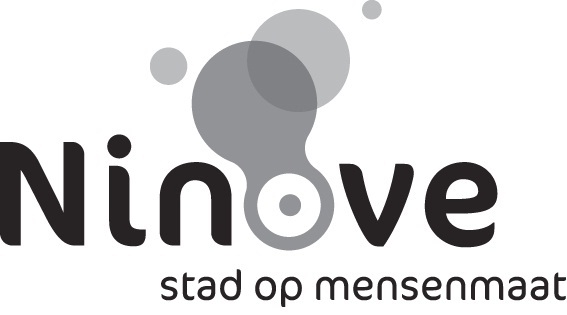 Bijeenroeping van de gemeenteraadGeachte mevrouwGeachte heerDe voorzitter van de gemeenteraad nodigt u uit op de volgende vergadering van de gemeenteraad. De vergadering heeft plaats op 10 november 2017 om 19 u 30 in de gemeenteraadszaal van het stadhuis, Centrumlaan 100 te Ninove. AgendaInterne zaken communicatie & burgerzakenSecretariaat1.	Verdere gevolggeving aan agendapunt 1 van de besloten vergadering van de gemeenteraad van 26 oktober 2017 – brief van het GEMAT van 6 juli 2017. In toepassing van artikel 28 § 2 van het gemeentedecreet: verdere behandeling in openbare vergadering in een eerstvolgende gemeenteraad in uitvoering van de beslissing in de besloten vergadering van de gemeenteraad van 26 oktober 2017.Verslag aan de raadOp de raad van 26 oktober werden twee interpellaties ingediend:•	“Interpellatie van het Raadslid Guy D’Haeseleer van 27 september 2017 over de brief van het MAT aan het schepencollege met voorstel tot samenroeping deontologische commissie”•	“Interpellatie van Raadslid Joost Arents van 21 oktober 2017 aan schepen Alain Triest in verband met de brief van het MAT aangaande de gesuggereerde intimidaties en het gebrek aan vertrouwen vanuit het college van Burgemeester en Schepenen”Oorspronkelijk waren beide interpellaties als eerste punt ingediend in openbare zitting. In toepassing van Artikel 28 § 1 van het gemeentedecreet beval de Voorzitter van de Gemeenteraad (in het vervolg van dit verslag de Voorzitter genoemd) de verdere behandeling van dit agendapunt te behandelen in de besloten vergadering, omdat een antwoord op de vragen en de bespreking er van aangelegenheden bevatte die de persoonlijke levenssfeer van personeelsleden van de stad en het OCMW raakten.In de besloten zitting bracht de voorzitter van de gemeenteraad verslag uit van de handelingen die hij gesteld heeft in het kader van dit dossier.“Verslag van de Voorzitter:Aanleiding voor het optreden van de Voorzitter was een mail van 3 oktober 2017 van 11 uur 46 van de Secretaris, gericht aan de Burgemeester en de Voorzitter, met als bijlage een verslag van 2 oktober 2017 van een besloten vergadering van het gemeenschappelijk MAT (in het vervolg van het verslag GEMAT genoemd) van de Stad en het OCMW. Dit verslag bevatte onder meer een klacht tegen een raadslid en een verduidelijking van de brief van het GEMAT van 6 juli 2017.De inhoud van dit verslag werd in besloten vergadering van de Gemeenteraad van 26 oktober 2017 uitvoerig toegelicht door de Voorzitter.De inhoud van dit verslag was van dien aard dat de Voorzitter verplicht was een voorbereidend onderzoek in te stellen met het oog op een mogelijke samenroeping van de deontologische commissie, conform artikel 34 van de deontologische code voor de lokale mandatarissen van de Stad en het OCMW, zoals goedgekeurd in de gemeenteraad van 27 maart 2017. Dit onderzoek bestond in eerste instantie uit verduidelijking vragen aan elk lid van het GEMAT, persoonlijk én vertrouwelijk, over het verslag in besloten zitting van 2 oktober 2017, met het oog op de voorbereiding van een mogelijke samenroeping van de deontologische commissie.Tijdens de besloten zitting van de gemeenteraad van 26 oktober 2017 werd door de Voorzitter verslag uitgebracht van de bevindingen van deze bevraging.Op donderdag 12 oktober 2017 werd de Voorzitter met een mail van de Secretaris van 20 uur 09 op de hoogte gebracht van het feit dat het voltallige GEMAT in besloten zitting had beslist om het verslag en de besluiten van de besloten zitting van het GEMAT van 2 oktober 2017 unaniem in te trekken. De genese en de totstandkoming van deze beslissing van het GEMAT werd in de besloten vergadering van de gemeenteraad van 26 oktober 2017 toegelicht door de Voorzitter.Op woensdag 18 oktober 2017 om 11 uur 35 ontving de Voorzitter een mail van de plaatsvervangend voorzitter van het GEMAT, met de melding dat het GEMAT in besloten zitting was bijeengekomen op 18 oktober 2017, en dat het voltallig GEMAT had beslist de brief van 6 juli 2017 integraal in te trekken. De genese en de totstandkoming van deze beslissing van het GEMAT werd in de besloten vergadering van de Gemeenteraad van 26 oktober 2017 toegelicht door de Voorzitter.Op voorstel van de voorzitter en met goedkeuring van de aanwezige raadsleden in de besloten vergadering van 26 oktober 2017 werd het volledig dossier van de voorzitter ter inzage gelegd van de raadsleden vanaf maandag 30 oktober 2017. De inzage van het dossier en eventuele afschriften van het dossier valt onder de toepassing van artikel 30 van het gemeentedecreet. Tegelijkertijd werd beslist, om in toepassing van artikel 28 § 2 van het Gemeentedecreet, de verdere besluitvorming van dit agendapunt op te nemen in een eerstvolgende gemeenteraad in openbare zitting;”In de besloten vergadering bracht het college van burgemeester en schepenen eveneens verslag uit van de handelingen die zij gesteld hebben in het kader van dit dossier.Het College van Burgemeester en Schepenen wenst ter aanvulling van het dossier de communicatie tussen het College en het GeMAT tussen 6 juli 2017 en 30 oktober 2017 toe te voegen:	Brief van het GeMAT van 6 juli 2017, overhandigd door de Voorzitter van het GeMAT aan de Burgemeester op 7 juli 2017	Mail van de burgemeester met vraag om meer uitleg, op 10 juli 2017	Antwoord van de Voorzitter van het GeMAT op 12 juli 2017 met antwoord dat men dergelijke gevoelige info liever mondeling meedeelt	Mail van Burgemeester dat het College toch meer uitleg wil, op 13 juli 2017	Mail van de Voorzitter van het OCMW van 13 juli 2017 naar de leden van het MAT OCMW met de vraag of de inhoud van de brief van 6 juli 2017 betrekking had op het OCMW	Mail van de voorzitter van het MAT OCMW van 14 juli 2017 met het antwoord dat de feiten waarop werd gealludeerd in de brief van 6 juli 2017 geen betrekking hadden op het OCMW	Mail van de Voorzitter van het GeMAT van 14 juli 2017 met de vraag om de dialoog uit te stellen tot na de vakantie	Brief en mail ondertekend door het volledige College van Burgemeester en Schepenen van 20 juli 2017 met de opmerking dat er tot op dat moment nog geen antwoord is op de vraag om info over de feiten en dat men vraagt om deze zo snel mogelijk op te sommen om constructief een dialoog te kunnen aangaan	Overlegvergadering College van Burgemeester en Schepenen en GeMAT op 10 oktober 2017	Mail van de Burgemeester van 24 oktober 2017 met het verslag van de vergadering van 10 oktober2017	Mail van de Burgemeester van 27 oktober 2017 met de vraag om opmerkingen op het verslag van voornoemde overlegvergadering ten laatste tegen 30 oktober 10u in te dienen	Mail van de Voorzitter van het GeMAT van 26 oktober 2017 waaruit kan worden opgemaakt dat zij niet akkoord gaat met het voorgelegde verslag	Mail van een lid van het MAT van het OCMW van 30 oktober 2017 met opmerkingen die men heeft bij voornoemd verslagOntwerpbeslissingDe raadGelet op de bepalingen van het gemeentedecreet van 15 juli 2005 en latere wijzigingen;Gelet op de brief van het GeMAT van 6 juli 2017;Gelet op de interpellatie van 27 september 2017 van het Raadslid Guy D’Haeseleer over de brief van het GeMAT aan het college van burgemeester en schepenen met voorstel tot samenroeping van een deontologische commissie;Gelet op de interpellatie van Raadslid Joost Arents van 21 oktober 2017 aan Schepen Alain Triest in verband met de brief van het GEMAT aangaande de gesuggereerde intimidaties en het gebrek aan vertrouwen vanuit het College van Burgemeester en Schepenen;Gelet op de beslissing van de Voorzitter van de Gemeenteraad Dirk Vanderpoorten om in toepassing van artikel 28 § 1 van het gemeentedecreet de verdere behandeling van dit agendapunt in de zitting van de Gemeenteraad van 26 oktober 2017 in de besloten vergadering te behandelen omdat een antwoord op de vragen en de bespreking ervan aangelegenheden bevatten die de persoonlijke levenssfeer van personeelsleden van de stad en het OCMW raakten;Gelet op het verslag van de Voorzitter van de Gemeenteraad Dirk Vanderpoorten om in besloten vergadering van 26 oktober 2017 kennis te nemen van zijn voorbereidend onderzoek met het oog op een mogelijke samenroeping van de deontologische commissie, conform artikel 34 van de deontologische code voor de lokale mandatarissen van de stad en het OCMW, zoals goedgekeurd in de gemeenteraad van 27 maart 2017;Gelet op de antwoorden verstrekt door het College van Burgemeester en Schepenen tijdens de besloten zitting van 26 oktober 2017;Overwegende dat het College van Burgemeester en Schepenen ter aanvulling van het dossier de communicatie tussen het College en het GeMAT tussen 6 juli 2017 en 30 oktober 2017 wil toevoegen:	Brief van het GeMAT van 6 juli 2017, overhandigd door de Voorzitter van het GeMAT aan de Burgemeester op 7 juli 2017	Mail van de burgemeester met vraag om meer uitleg, op 10 juli 2017	Antwoord van de Voorzitter van het GeMAT op 12 juli 2017 met antwoord dat men dergelijke gevoelige info liever mondeling meedeelt	Mail van Burgemeester dat het College toch meer uitleg wil, op 13 juli 2017	Mail van de Voorzitter van het OCMW van 13 juli 2017 naar de leden van het MAT OCMW met de vraag of de inhoud van de brief van 6 juli 2017 betrekking had op het OCMW	Mail van de voorzitter van het MAT OCMW van 14 juli 2017 met het antwoord dat de feiten waarop werd gealludeerd in de brief van 6 juli 2017 geen betrekking hadden op het OCMW	Mail van de Voorzitter van het GeMAT van 14 juli 2017 met de vraag om de dialoog uit te stellen tot na de vakantie	Brief en mail ondertekend door het volledige College van Burgemeester en Schepenen van 20 juli 2017 met de opmerking dat er tot op dat moment nog geen antwoord is op de vraag om info over de feiten en dat men vraagt om deze zo snel mogelijk op te sommen om constructief een dialoog te kunnen aangaan	Overlegvergadering College van Burgemeester en Schepenen en GeMAT op 10 oktober 2017	Mail van de Burgemeester van 24 oktober 2017 met het verslag van de vergadering van 10 oktober2017	Mail van de Burgemeester van 27 oktober 2017 met de vraag om opmerkingen op het verslag van voornoemde overlegvergadering ten laatste tegen 30 oktober 10u in te dienen	Mail van de Voorzitter van het GeMAT van 26 oktober 2017 waaruit kan worden opgemaakt dat zij niet akkoord gaat met het voorgelegde verslag	Mail van een lid van het MAT van het OCMW van 30 oktober 2017 met opmerkingen die men heeft bij voornoemd verslagOverwegende de beslissing van de Gemeenteraad van 26 oktober 2017, in besloten vergadering, om in toepassing van artikel 28 § 2 van het Gemeentedecreet de verdere besluitvorming van dit agendapunt op te nemen in een eerstvolgende gemeenteraad in openbare zitting;Gelet op voornoemd verslag aan de Raad van 10 november 2017; Overwegende de kennisname aan de Gemeenteraad dat het verslag van 2 oktober 2017 van een besloten vergadering van het GeMAT werd ingetrokken door het voltallig GeMAT op donderdag 12 oktober 2017;Overwegende de kennisname aan de Gemeenteraad dat het voltallig GeMAT besloten had de brief van 6 juli 2017 integraal in te trekken, bij beslissing van 18 oktober 2017.Overwegende dat het gevolg is dat de ingetrokken brief van 6 juli 2017 als onbestaande kan beschouwd worden.Besluit:Enig artikelDe gemeenteraad beslist na verdere beraadslaging in openbare zitting 2.	Voorstel van raadslid Guy D'haeseleer tot aanstelling van onafhankelijk audit-bureau om doorlichting te maken van de volledige stadsadministratie“Motivatie :Ik denk dat het hoognodig is dat er een grondige doorlichting komt van alle stadsdiensten (stad-OCMW-stadsmagazijn), dit met het oog op de realisatie van een performantere en efficiëntere administratie.Het verdient aanbeveling dat deze klus wordt geklaard door een onafhankelijk gespecialiseerd bureau.”Ninove, 3 november 2017Openbare vergadering